Klorsept & KlorkleenSodium Dichloro-isocyanurate  - known as NaDCCNaDCC is an organic chlorine donorNaDCC is not a hypochlorite 
- it has unique properties	(Hypochlorites are the salts of hypochlorous acid. Such as sodium hypochlorite (chlorine bleach and calcium hypochlorite.) It is a fast acting, powerful biocideTablet size from 50mg finished weight to 19g.Mainly 50:50 NaDCC: Effervescent Base.Packaged in aluminium foil strips or tubsValidation Results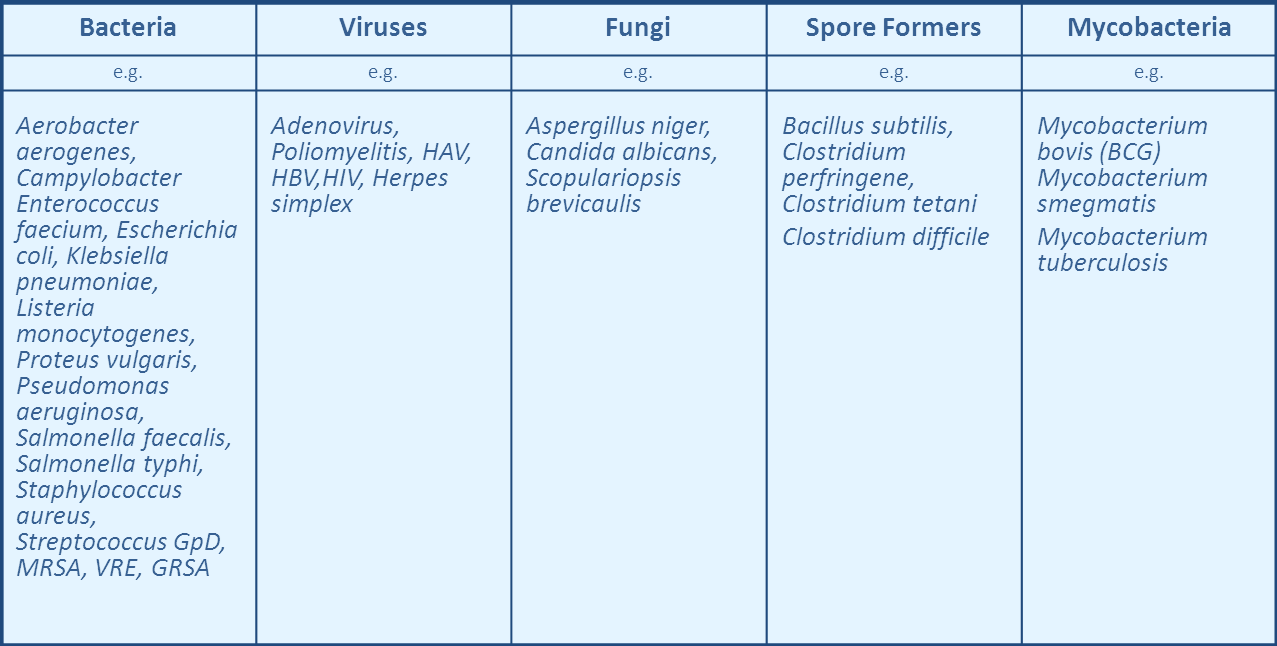 The Chemistry of Sodium Dichloroisocyanurate / NaDCC……NaDCC creates an acidic solution with >90% active chlorineDissolve in water & releases hypochlorous acid (HOCl) and monosodiumcyanurate  (a non-toxic biodegradable compound).HOCl is the biocidal agentHOCl similar structure to water (HOH) therefore less resistance to penetrating the cell wallNaDCC : the Residual Killing Power NaDCC dissolves in  water to release HOCl : measured as available chlorine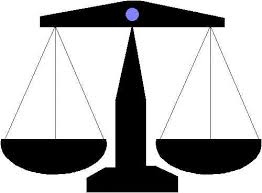 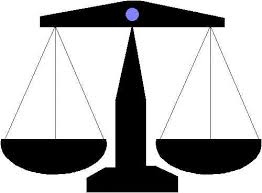 